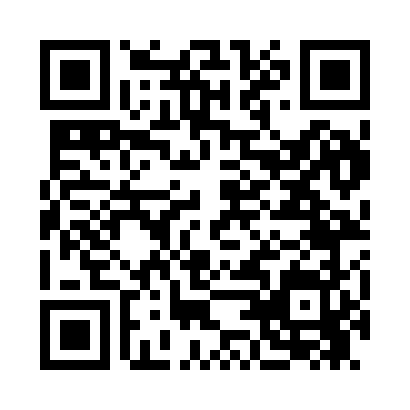 Prayer times for Bladensburg, Iowa, USAMon 1 Jul 2024 - Wed 31 Jul 2024High Latitude Method: Angle Based RulePrayer Calculation Method: Islamic Society of North AmericaAsar Calculation Method: ShafiPrayer times provided by https://www.salahtimes.comDateDayFajrSunriseDhuhrAsrMaghribIsha1Mon4:015:411:135:148:4510:252Tue4:025:411:135:148:4510:243Wed4:025:421:135:148:4510:244Thu4:035:421:145:148:4410:245Fri4:045:431:145:148:4410:236Sat4:055:441:145:148:4410:227Sun4:065:441:145:148:4310:228Mon4:075:451:145:148:4310:219Tue4:085:461:145:148:4310:2110Wed4:095:461:145:148:4210:2011Thu4:105:471:155:148:4210:1912Fri4:115:481:155:148:4110:1813Sat4:125:491:155:148:4110:1714Sun4:135:491:155:148:4010:1615Mon4:145:501:155:148:4010:1516Tue4:155:511:155:148:3910:1417Wed4:165:521:155:148:3810:1318Thu4:185:531:155:148:3810:1219Fri4:195:531:155:148:3710:1120Sat4:205:541:155:138:3610:1021Sun4:215:551:155:138:3510:0922Mon4:235:561:155:138:3410:0823Tue4:245:571:155:138:3410:0624Wed4:255:581:165:138:3310:0525Thu4:275:591:165:128:3210:0426Fri4:286:001:165:128:3110:0227Sat4:296:011:155:128:3010:0128Sun4:316:021:155:128:2910:0029Mon4:326:031:155:118:289:5830Tue4:336:041:155:118:279:5731Wed4:356:041:155:118:269:55